ESCOLA BÁSICA MUNICIPAL ALBERTO BORDIN.DISCIPLINA: ARTESPROFESSORA: ELISÂNGELA MASQUIO.    ALUNO:_____________________________________ 2°ANO   ATIVIDADES PEDAGÓGICAS NÃO PRESENCIAIS - PERÍODO 03/11 À 20/11. 12° ETAPAMONOCROMIA E POLICROMIA.LEITURA:MONOCROMIA: ( MONO = UMA; CROMO = COR; UMA COR. )UMA PINTURA QUE TEM VÁRIOS TONS DE UMA MESMA COR RECEBE O NOME DE MONOCROMIA: A ARTE FEITA COM UMA ÚNICA COR, COM VARIAÇÃO DE TONALIDADES. É A HARMONIA OBTIDA ATRAVÉS DA ADIÇÃO GRADATIVA DE BRANCO OU PRETO A UMA ÚNICA COR PRIMÁRIA, SECUNDÁRIA OU TERCIÁRIA.EXEMPLO: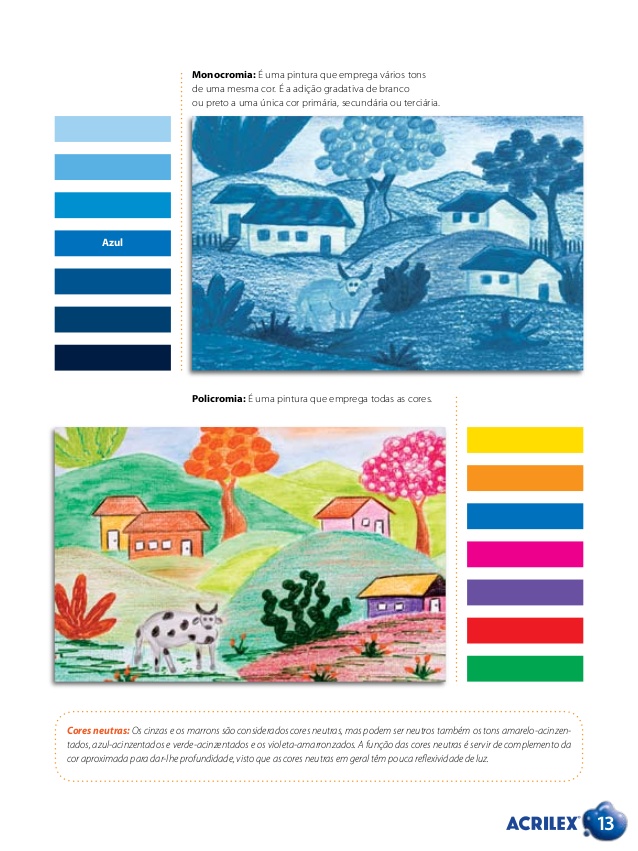 POLICROMIA: ( POLI = MUITOS; CROMO = COR; MUITAS CORES. )POLICROMIA É A PINTURA DE VARIADAS CORES COM OU SEM ORDEM ESTABELECIDA. CAUSANDO UM BELO IMPACTO VISUAL.EXEMPLO:AGORA VAMOS COLORIR A IMAGEM DA OBRA DE TARSILA DO AMARAL, O TOURO.UTILIZANDO A MONOCROMIA E POLICROMIA.MONOCROMIA.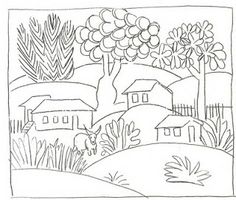 POLICROMIA3- RECORTE DE REVISA UM EXEMPLO DE IMAGEM MONOCROMÁTICA E COLE ABAIXO:EXEMPLO: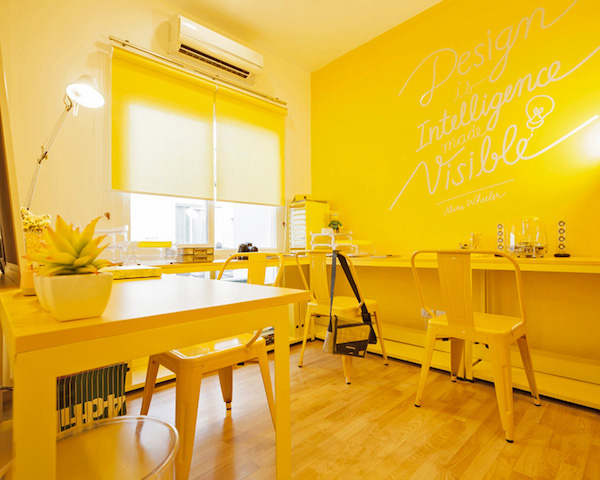 IMAGEM MONOCROMÁTICA.- PESQUISE EM UMA REVISTA UM EXEMPLO DE IMAGEM POLICROMÁTICA E COLE ABAIXO.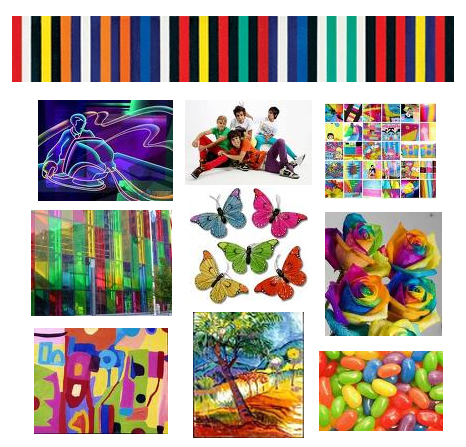 IMAGEM POLICROMÁTICA.